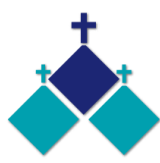 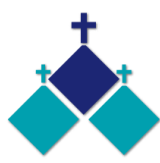 THE ASCENSION OF THE LORD       Year A    20 & 21 May 2023PARISH MOVIE Monday 29th May, meet 9.45am for a 10am movie (Book Club suggested) at Sunshine Village Cinema. RSVP Ann-Maree Ph: 0401 192 079 by Sunday 28th MayCAROLINE CHISOLM CATHOLIC COLLEGE   OPEN DAY   Sunday 21st May 11am-2pmCaroline Chisolm Catholic College, Churchill Avenue, Braybrook  Ph 9296 5311PROPAGATION OF THE FAITH APPEALTuberculosis, malnutrition, and maternal mortality are conditions all too familiar for the people of Timor-Leste.  In two weeks’ time you will learn about the work of the Salesian Sisters, including nurse, Sister Carolina, who desires to see better outcomes for her community.  We will also share the story of Petrolina and her daughter’s desperate need for medical attention.You have the opportunity to partner with this life‑giving work, and your prayers and generosity are crucial in ensuring this program can continue.This opportunity is a great way to commit to the missionary movement, as He reminds us in Luke 24:13-35, the fire of Christ burns within us and encourages us to take action for those in most need.St Theresa’s Parish is committed to the safety of children, young people and vulnerable adultsA REFLECTION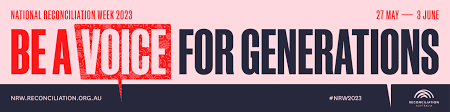 The theme for National Reconciliation Week 2023, Be a Voice for Generations, encourages all Australians to be a voice for reconciliation in tangible ways in our everyday lives – where we live, work and socialise.For the work of generations past, and the benefit of generations future, let’s choose to create a more just, equitable and reconciled country for all.Our research shows large community support for the next steps in Australia’s reconciliation journey, including the Voice to Parliament, treaty making and truth-telling.

This year’s National Reconciliation Week theme, Be a Voice for Generations, urges all Australians to use their power, their words and their actions to create a better, more just Australia for all of us.Later in the year you will be asked through a referendum whether you support an Indigenous Voice to Parliament enshrined in the constitution.This a once in a lifetime opportunity and as people of faith and justice we need to make sure we are informed. This short video from the ABC gives an overview of the major issues.Everything you need to know about the Indigenous Voice Referendum | Video Lab | ABC News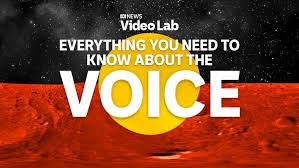 MASSES THIS WEEK ST THERESA’SDrummartin St, Albion  9.00am  Friday10.30am  SundayMOTHER OF GODBlanche St, Ardeer10.00am  Wednesday (Pol)  9.00am  Thursday  6.00pm  Friday (Polish)  5.30pm  Saturday10.15am  Sunday (Polish)QUEEN OF HEAVENHolt St, Ardeer   9.30am  Wed  9.00am  SundayRECONCILIATION    (Individual Confession)Saturday 27th May, 10.00am at Mother of God.CHRIST’S CATHOLIC COMMUNITYPrayer Group meets every Thursday, 7pm - 8.30pm at Queen of Heaven Church.    All are welcomePROJECT COMPASSIONTHANK YOU to all who donated to Project Compassion.  A total of $2,742 has been forwarded to Caritas Australia.COLLECTIONS RECEIVEDThanksgiving $815       Loose Money $465      Presbytery $341 COUNTERS       28th  May                   Team 2:   M Azzopardi, M CamenzuliFEAST DAYSOur Lady Help of Christians, Patron of Australia, 24 MaySt Phillip Neri, 26 MayREADINGS    Today                         Next WeekActs 1.1-11                          Acts 2.1-11Ps 47.1-2,5-6,7-8 (R5)        Ps 104.1ab+24ac,29b-30,31+34(R30)Ephesians 1.17-23              1 Corinthians 12.3b-7,12-13Matthew 28.19,20               John 20.19-23